Name _________________________________MONDAY – Add/Subtract Decimals Review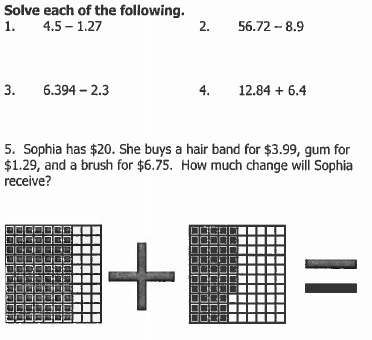 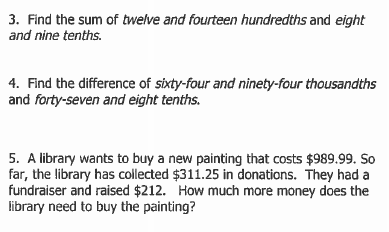 SOL Review HW #2TUESDAY – Probability Review2	If the following marbles were in a baggie and you pulled one out without looking, what is the probability that you would pull out: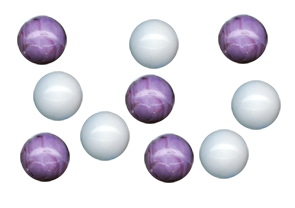 				a) light marble = _________________				b) dark marble = _________________				c) a striped marble = ______________				d) a round marble = _______________Please place the fractions on the number line (hint: place 0 and 1 first!)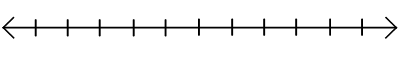 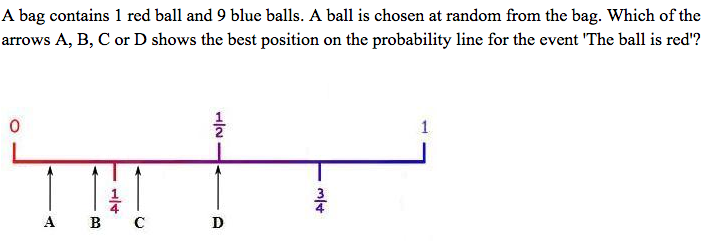 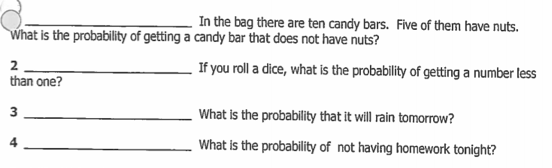 www.forrestmath.weebly.com WEDNESDAY – Equivalent Measurements Review1 foot = ____ inches	1 yard = ____ feet1 cm = ____ mm		1 kg = _____ g1 lb = ____ oz.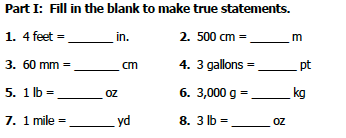 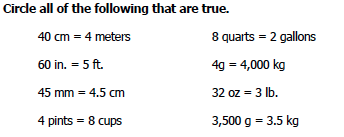 10. Zach had 64 ounces of soda. He poured 8 ounces into eachof 5 glasses. How much soda was left over?www.forrestmath.weebly.com Test PracticeTHURSDAY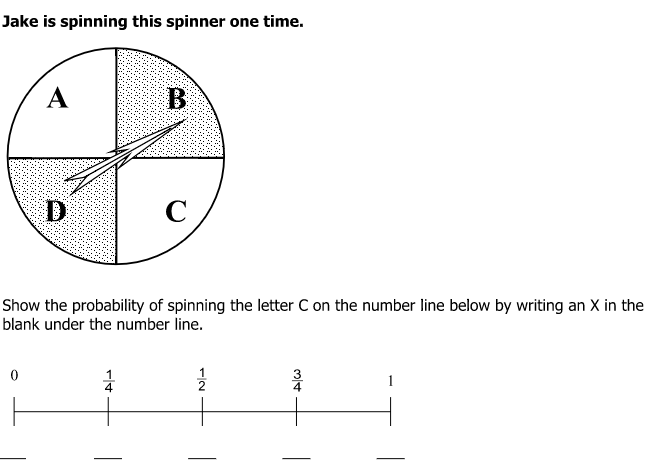 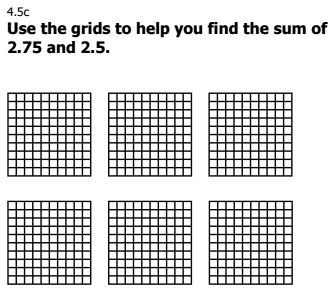 